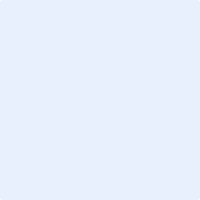 CHI SONOxxxxxxxxxxxxxxxxxxxxxxxxxxxxxxxxxxxxxxxxxxxxxxxxxxxxxxxxxxxxxxxxxxxxxxxxxxxxISTRUZIONE E FORMAZIONEAnno - Titolo di studioCittà – Paese	Università scuolaAnno - Titolo di studioCittà – Paese	Università o scuolaESPERIENZE PROFESSIONALIDa 	Mese Anno	Insegnante pressoA 	Mese Anno	MansioneCittà – Paese	Compiti svolti:xxxxxxxxxxxxxxxxxxxxxx xxxxxxxxxxxx xxxxxxx xxx xxxxxxxxxxx xxxxxxxxxxxxxxxxx xxxxxxxxxx xxxxxxxxxx x xxxx xxxxx xxxx xxxxxxx xxxxxxx xxxx Da 	Mese Anno	Insegnante pressoA 	Mese Anno	MansioneCittà – Paese	Compiti svolti:xxxxxxxxxxxxxxxxxxxxxx xxxxxxxxxxxx xxxxxxx xxx xxxxxxxxxxx xxxxxxxxxxxxxxxxx xxxxxxxxxx xxxxxxxxxx x xxxx xxxxx xxxx xxxxxxx xxxxxxx xxxx Da 	Mese Anno	Insegnante pressoA 	Mese Anno	MansioneCittà – Paese	Compiti svolti: xxxxxxxxxxxxxxxxxxxxxx xxxxxxxxxxxx xxxxxxx xxx xxxxxxxxxxx xxxxxxxxxxxxxxxxx xxxxxxxxxx xxxxxxxxxx x xxxx xxxxx xxxx xxxxxxx xxxxxxx xxxx CERTIFICAZIONI……………LINGUEInglese	IntermedioItaliano	MadrelinguaSpagnolo AvanzatoFrancese BaseHARD SKILLxxxxxxxxxxxxxxxxxxxxxxxxxxxxxxxxxxxxxxxxxxxxxxxxxxxxxxxxxxxxxxxxxxxxxxxxxxxxSOFT SKILLxxxxxxxxxxxxxxxxxxxxxxxxxxxxxxxxxxxxxxxxxxxxxxxxxxxxxxxxxxxxxxxxxxxxxxxxxxxxAutorizzo il trattamento dei dati personali contenuti nel mio curriculum vitae in base all’art. 13 del D. Lgs. 196/2003 e all’art. 13 del Regolamento UE 2016/679 relativo alla protezione delle persone fisiche con riguardo al trattamento dei dati personali